   							AWANA 2020-2021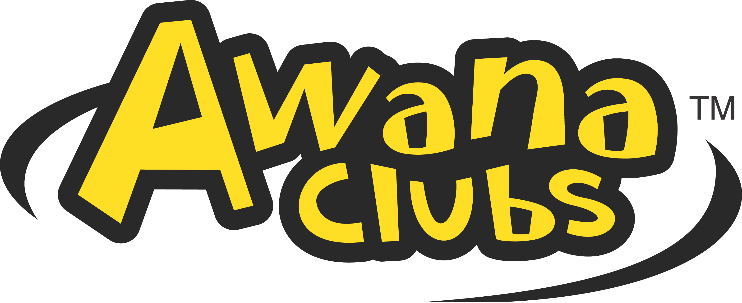 *NOTE:  In-person meetings are every other Monday for Fall 2020; All dates for 2021 are tentative and may change with COVID-19 regulationsTentative 2021 Dates:January 11 – Awana returns; 	April 5 – No Awana; 		May 17 – Awards NightMonth1stWeek2ndWeek3rdWeek4thWeek5thWeekSeptember7142128Awana Begins!October5(Home night)12Meeting       5-6pm19(Home night)26Meeting       5-6pmNovember2(Home night)9Meeting       5-6pm16(Home night)23Meeting       5-6pm30(Home night)December7Meeting       5-6pm14No AWANAChristmas Break21No AWANAChristmas Break28No AWANAChristmas Break